            ประกาศองค์การบริหารส่วนตำบลลาดตะเคียน          เรื่อง  ประกาศสอบราคาโครงการซ่อมสร้างถนนลาดยางสายบ้านหนองตลาด หมู่ที่ 7             ........................................................................ 	     ด้วยองค์การบริหารส่วนตำบลลาดตะเคียน   มีความประสงค์จะสอบราคาจ้างโครงการซ่อมสร้างถนนลาดยางสายบ้านหนองตลาด หมู่ที่ 7  ถนนกว้าง 5.00 เมตร ยาว 940 เมตร โดยทำการก่อสร้างถนนลาดยางผิวจราจรแบบเคพซีล ไม่มีไหล่ทาง ก่อสร้างตามแบบแปลนของ อบต.ลาดตะเคียน พร้อมจัดทำป้ายโครงการจำนวน 1 ป้าย              ราคากลาง  1,653,000  บาท  (หนึ่งล้านหกแสนห้าหมื่นสามพันบาทถ้วน)   	     ผู้มีสิทธิเสนอราคาจะต้องมีคุณสมบัติดังนี้              ๑.  ผู้เสนอราคาต้องเป็นผู้มีอาชีพรับจ้างงานที่ สอบราคาจ้าง              ๒. ผู้เสนอราคาต้องไม่เป็นผู้ที่ถูกระบุชื่อไว้ในบัญชีรายชื่อผู้ทิ้งงานของทางราชการและได้แจ้งเวียนชื่อแล้ว หรือไม่เป็นผู้ที่ได้รับผลของการสั่งให้นิติบุคคลหรือบุคคลอื่นเป็นผู้ทิ้งงานตามระเบียบของทางราชการ              ๓. ผู้เสนอราคาต้องไม่เป็นผู้มีผลประโยชน์ร่วมกันกับผู้เสนอราคารายอื่น ณ วันประกาศสอบราคา หรือไม่เป็นผู้กระทำการอันเป็นการขัดขวางการแข่งขันราคาอย่างเป็นธรรม               ๔. ผู้เสนอราคาต้องไม่เป็นผู้ได้รับเอกสิทธิ์หรือความคุ้มกัน ซึ่งอาจปฏิเสธไม่ยอมขึ้นศาลไทย เว้นแต่รัฐบาล ของผู้เสนอราคาได้มีคำสั่งให้สละสิทธิ์และความคุ้มกันเช่นว่านั้น              ๕. ผู้เสนอราคาจะต้องเป็นนิติบุคคล หรือ บุคคลธรรมดา มีผลงานก่อสร้างงานประเภทเดียวกันกับงานที่สอบราคาจ้างในวงเงินไม่น้อยกว่า  661,000 บาท  และเป็นผลงานที่เป็นคู่สัญญาโดยตรงกับส่วนราชการหน่วยงานตามกฎหมายว่าด้วยระเบียบบริการส่วนท้องถิ่นหน่วยงานอื่นซึ่งมีกฎหมายบัญญัติให้มีฐานะเป็นราชการบริหารส่วนท้องถิ่น  รัฐวิสาหกิจ  หรือหน่วยงานเอกชนที่องค์การบริหารส่วนตำบลเชื่อถือ               ๖.บุคคลหรือนิติบุคคลที่จะเข้าเป็นคู่สัญญากับหน่วยงานภาครัฐซึ่งได้ดำเนินการจัดซื้อจัดจ้างด้วยระบบอิเล็กทรอนิกส์ (e-Government :e-GP) ต้องลงทะเบียนในระบบอิเล็กทรอนิกส์ของกรมบัญชีกลางที่เว็บไซต์ศูนย์ข้อมูลจัดซื้อจัดจ้างภาครัฐ                  กำหนดดูสถานที่ก่อสร้าง  ในวันที่  21 สิงหาคม 2558  ระหว่างเวลา ๐๙.๐๐ น. ถึง ๑๑.๐๐ น. ณ.ที่ทำการองค์การบริหารส่วนตำบลลาดตะเคียน และกำหนดรับฟังคำชี้แจง ณ ที่ทำการองค์การบริหารส่วนตำบลลาดตะเคียนในวันเดียวกัน  (และหากผู้เสนอราคารายใดไม่ไปดูสถานที่ก่อสร้างองค์การบริหารส่วนตำบลลาดตะเคียน จะถือว่าได้รับทราบแล้ว และจะไม่รับผิดชอบหากเกิดปัญหาใดๆทั้งสิ้น)              กำหนดยื่นซองสอบราคา ในวันที่ 18 สิงหาคม 2558 ถึงวันที่ 31 สิงหาคม 2558 ระหว่างเวลา ๐๘.๓๐ น. ถึงเวลา ๑๖.๓๐ น. ณ.กองคลังองค์การบริหารส่วนตำบลลาดตะเคียน และวันที่ 1 กันยายน 2558  ณ.ศูนย์รวบรวมข้อมูลข่าวสารการจัดซื้อจัดจ้างขององค์การบริหารส่วนตำบลระดับอำเภอที่ว่าการอำเภอกบินทร์บุรี(ชั้น๒)จังหวัดปราจีนบุรี และกำหนดเปิดซองสอบราคาในวันที่  2 กันยายน 2558  ตั้งแต่เวลา  12.00 น. เป็นต้นไป                 -2-ผู้สนใจติดต่อขอซื้อเอกสารสอบราคา ในราคาชุดละ  3,000 บาท ได้ที่กองคลังองค์การบริหารส่วนตำบลลาดตะเคียน  ระหว่างวันที่  18  สิงหาคม  2558  ถึงวันที่  31  สิงหาคม 2558  ในเวลา ๐๘.๓๐ น.ถึง ๑๖.๓๐ น. หรือสอบถามทางโทรศัพท์หมายเลข 037-480920,081-1542525  ในวันและเวลาราชการ  ดูรายละเอียดได้ที่เว็บไซต์ www.ladtakhean.go.th ประกาศ  ณ  วันที่   17  เดือน  สิงหาคม   พ.ศ. ๒๕๕8( นายพิศิษฐ  กัณหารี )    นายกองค์การบริหารส่วนตำบลลาดตะเคียนเอกสารสอบราคาจ้าง เลขที่    12/๒๕๕8การจ้างทำ  โครงการซ่อมสร้างถนนลาดยางสายบ้านหนองตลาด หมู่ที่ 7    ตามประกาศขององค์การบริหารส่วนตำบลลาดตะเคียน  ลงวันที่   17  สิงหาคม  2558........................................................................................               ด้วยองค์การบริหารส่วนตำบลลาดตะเคียน  มีความประสงค์จะสอบราคาจ้างโครงการซ่อมสร้างถนนลาดยางสายบ้านหนองตลาด หมู่ที่ 7  ถนนกว้าง 5.00 เมตร ยาว 940 เมตร โดยทำการก่อสร้างถนนลาดยางผิวจราจรแบบเคพซีล ไม่มีไหล่ทาง ก่อสร้างตามแบบแปลนของ อบต.ลาดตะเคียน พร้อมจัดทำป้ายโครงการจำนวน 1 ป้ายโดยมีข้อแนะนำและข้อกำหนดดังต่อไปนี้ ๑. เอกสารแนบท้ายเอกสารสอบราคา ๑.๑  แบบรูปรายการละเอียด ๑.๒  แบบใบเสนอราคา ๑.๓  แบบสัญญาจ้าง ๑.๔  แบบหนังสือค้ำประกันสัญญา         (๑) แบบรูปรายการละเอียด        (๒) หลักประกันการรับเงินค่าจ้างล่วงหน้า        (๓) หลักประกันผลงาน๑.๕ สูตรการปรับราคา๑.๖ บทนิยาม       (๑)  ผู้เสนอราคาที่มีผลประโยชน์ร่วมกัน       (๒) การขัดขวางการแข่งขันราคาอย่างเป็นธรรม๑.๗ แบบบัญชีเอกสาร       (๑) บัญชีเอกสารส่วนที่ ๑       (๒) บัญชีเอกสารส่วนที่ ๒  ๒. คุณสมบัติของผู้เสนอราคา                       ๒.๑  ผู้เสนอราคาต้องเป็นผู้มีอาชีพรับจ้างงานที่ สอบราคาจ้าง                      ๒.๒ ผู้เสนอราคาต้องไม่เป็นผู้ที่ถูกระบุชื่อไว้ในบัญชีรายชื่อผู้ทิ้งงานของทางราชการและได้แจ้งเวียนชื่อแล้ว หรือไม่เป็นผู้ที่ได้รับผลของการสั่งให้นิติบุคคลหรือบุคคลอื่นเป็นผู้ทิ้งงานตามระเบียบของทางราชการ                   ๒.๓ ผู้เสนอราคาต้องไม่เป็นผู้มีผลประโยชน์ร่วมกันกับผู้เสนอราคารายอื่น ณ วันประกาศสอบราคา หรือไม่เป็นผู้กระทำการอันเป็นการขัดขวางการแข่งขันราคาอย่างเป็นธรรม ตามข้อ ๑.๖                   ๒.๔  ผู้เสนอราคาต้องไม่เป็นผู้ได้รับเอกสิทธิ์หรือความคุ้มกัน ซึ่งอาจปฏิเสธไม่ยอมขึ้นศาลไทย เว้นแต่รัฐบาล ของผู้เสนอราคาได้มีคำสั่งให้สละสิทธิ์และความคุ้มกันเช่นว่านั้น                   ๒.๕ ผู้เสนอราคาจะต้องเป็นนิติบุคคล หรือ บุคคลธรรมดา มีผลงานก่อสร้างงานประเภทเดียวกันกับงานที่สอบราคาจ้างในวงเงินไม่น้อยกว่า 661,000 บาท และเป็นผลงานที่เป็นคู่สัญญาโดยตรงกับส่วนราชการหน่วยงานตามกฎหมายว่าด้วยระเบียบบริการส่วนท้องถิ่นหน่วยงานอื่นซึ่งมีกฎหมายบัญญัติให้มีฐานะเป็นราชการบริหารส่วนท้องถิ่น  รัฐวิสาหกิจ  หรือหน่วยงานเอกชนที่องค์การบริหารส่วนตำบลเชื่อถือ-๒-                   ๒.๖ บุคคลหรือนิติบุคคลที่จะเข้าเป็นคู่สัญญากับหน่วยงานภาครัฐซึ่งได้ดำเนินการจัดซื้อจัดจ้างด้วยระบบอิเล็กทรอนิกส์ (e-Government :e-GP) ต้องลงทะเบียนในระบบอิเล็กทรอนิกส์ของกรมบัญชีกลางที่เว็บไซต์ศูนย์ข้อมูลจัดซื้อจัดจ้างภาครัฐ                ๓. หลักฐานการเสนอราคา                       ผู้เสนอราคาจะต้องเสนอเอกสารหลักฐานยื่นมาพร้อมกับซองใบเสนอราคา โดยแยกไว้นอกซองใบเสนอราคาเป็น ๒ ส่วน คือ                    ๓.๑ ส่วนที่  ๑  อย่างน้อยต้องมีเอกสารดังต่อไปนี้                        (๑)  ในกรณีผู้เสนอราคาเป็นนิติบุคคล                           ก.  ห้างหุ้นส่วนสามัญหรือห้างหุ้นส่วนจำกัด ให้ยื่นสำเนาหนังสือรับรองการจดทะเบียนนิติบุคคล                                                                                   บัญชีรายชื่อหุ้นส่วนผู้จัดการ  ผู้มีอำนาจควบคุม  (ถ้ามี)  พร้อมรับรองสำเนาถูกต้อง                          ข. บริษัทจำกัดหรือบริษัทมหาชนจำกัด  ให้ยื่นสำเนาหนังสือรับรองการจดทะเบียนนิติบุคคลหนังสือ บริคณห์สนธิ บัญชีรายชื่อกรรมการผู้จัดการ ผู้มีอำนาจควบคุม และบัญชีผู้ถือหุ้นรายใหญ่ พร้อมรับรองสำเนาถูกต้อง                        (๒) ในกรณีผู้เสนอราคาเป็นบุคคลธรรมดาหรือคณะบุคคลที่มิใช่นิติบุคคล ให้ยื่นสำเนาบัตรประจำตัวประชาชนของผู้นั้น  สำเนาข้อตกลงที่แสดงถึงการเข้าเป็นหุ้นส่วน (ถ้ามี) สำเนาบัตรประจำตัวประชาชนของผู้เป็นหุ้นส่วน  พร้อมรับรองสำเนาถูกต้อง                     (๓)ในกรณีผู้เสนอราคาเป็นผู้เสนอราคาร่วมกันในฐานะเป็นผู้ร่วมค้า ให้ยื่นสำเนาสัญญาของการเข้าร่วมค้า  สำเนาบัตรประจำตัวประชาชนของผู้ร่วมค้า  และในกรณีที่ผู้เข้าร่วมค้าฝ่ายใดเป็นบุคคลธรรมดาที่มิใช่สัญชาติไทย  ก็ให้ยื่นสำเนาหนังสือเดินทาง  หรือผู้ร่วมค้าฝ่ายใดเป็นนิติบุคคลให้ยื่นเอกสารตามที่ระบุไว้ใน  (๑)                       (๔) สำเนาใบทะเบียนพาณิชย์  และสำเนาใบทะเบียนภาษีมูลค่าเพิ่ม พร้อมรับรองสำเนาถูกต้อง              (๕) บัญชีเอกสารส่วนที่ ๑  ทั้งหมด ที่ได้ยื่นพร้อมกับซองใบเสนอราคา ตามแบบในข้อ ๑.๗ (๑)                 ๓.๒.  ส่วนที่ ๒  อย่างน้อยต้องมีเอกสารดังต่อไปนี้          (๑) หนังสือมอบอำนาจซึ่งปิดอากรแสตมป์ตามกฎหมายในกรณีที่ผู้เสนอราคามอบอำนาจให้บุคคลอื่นทำการแทน      (๒) สำเนาหนังสือรับรองผลงานก่อสร้าง พร้อมทั้งรับรองสำเนาถูกต้อง                    (๓) บัญชีรายการก่อสร้าง (หรือใบแจ้งปริมาณงาน) ซึ่งจะต้องแสดงรายการวัสดุ อุปกรณ์ ค่าแรงงาน ภาษีประเภทต่างๆ รวมทั้งกำไรไว้ด้วย                     (๔) บัญชีเอกสารส่วนที่  ๒  ทั้งหมดที่ได้ยื่นพร้อมกับซองใบเสนอราคา ตามแบบในข้อ ๑.๗ (๒)                 ๔. การเสนอราคา	         ๔.๑ ผู้เสนอราคาต้องยื่นเสนอราคาตามแบบที่กำหนดไว้ในเอกสารสอบราคานี้ โดยไม่มีเงื่อนไขใดๆ ทั้งสิ้น และจะต้องกรอกข้อความให้ถูกต้องครบถ้วนลงลายมือชื่อของผู้เสนอราคาให้ชัดเจนจำนวนเงินที่เสนอต้องตรงกันทั้งตัวเลขและตัวอักษร    โดยไม่มีการขูดลบและแก้ไข   หากมีการขูดลบ ตก เติม แก้ไข เปลี่ยนแปลง จะต้องลงลายมือชื่อผู้เสนอราคาพร้อมประทับตรา (ถ้ามี) กำกับไว้ด้วยทุกแห่ง                  ๔.๒ ผู้เสนอราคาจะต้องกรอกปริมาณวัสดุและราคาในบัญชีก่อสร้างให้ถูกต้องครบถ้วนในการเสนอราคา ให้เสนอเป็นเงินบาท และเสนอราคาเพียงราคาเดียว โดยเสนอราคารวม และหรือราคาต่อหน่วย และหรือ ราคาต่อรายการตามเงื่อนไขที่ระบุไว้ท้ายใบเสนอราคาให้ถูกต้องทั้งนี้ราคารวมที่เสนอจะต้องตรงกันทั้งตัวเลขและตัวหนังสือถ้าตัวเลขและตัวหนังสือไม่ตรงกันให้ถือตัวหนังสือเป็นสำคัญโดยคิดราคารวมทั้งสิ้นซึ่งรวมภาษีมูลค่าเพิ่ม ภาษีอากรอื่น และค่าใช้จ่ายทั้งปวงไว้แล้ว		ราคาที่เสนอจะต้องเสนอกำหนดยืนราคาไม่น้อยกว่า  60 วัน นับแต่วันเปิดซองสอบราคา โดยภายในใบยื่นราคาผู้เสนอราคาจะต้องรับผิดชอบราคาที่ตนได้เสนอไว้และจะถอนการเสนอราคามิได้-๓-	      ๔.๓ ผู้เสนอราคาจะต้องเสนอกำหนดเวลาดำเนินการก่อสร้างแล้วเสร็จภายใน  60  วัน นับถัดจากวันลงนามในสัญญาจ้าง หรือ วันที่ได้รับหนังสือแจ้งจากองค์การบริหารส่วนตำบลให้เริ่มทำงาน                 ๔.๔ ก่อนยื่นซองสอบราคา ผู้เสนอราคาควรตรวจดูร่างสัญญา แบบรูปและรายละเอียด ฯลฯ ให้ถี่ถ้วน และเข้าใจเอกสารสอบราคาทั้งหมดเสียก่อนที่จะตกลงยื่นซองสอบราคาตามเงื่อนไขในเอกสารสอบราคา                  ๔.๕ ผู้เสนอราคาต้องยื่นซองสอบราคาที่เปิดผนึกซองเรียบร้อย จ่าหน้าถึงประธานคณะกรรมการเปิดซองสอบราคาโดยระบุที่หน้าซองว่า“ใบเสนอราคาตามเอกสารสอบราคา เลขที่    12/๒๕๕8” โดยยื่นซองโดยตรงต่อเจ้าหน้าที่รับซอง ในวันที่  18 สิงหาคม 2558  ถึงวันที่  31 สิงหาคม 2558  ตั้งแต่เวลา  ๐๘.๓๐ น. ถึง ๑๖.๓๐ น. ณ.กองคลังองค์การบริหารส่วนตำบลลาดตะเคียน และวันที่  1 กันยายน 2558  ยื่นซอง ณ. ศูนย์รวบรวมข้อมูลข่าวสารการจัดซื้อจัดจ้างขององค์การบริหารส่วนตำบลระดับอำเภอ ที่ว่าการอำเภอกบินทร์บุรี (ชั้น๒) จังหวัดปราจีนบุรี                       เมื่อพ้นกำหนดเวลายื่นซองสอบราคาแล้วจะไม่รับซองสอบราคาโดยเด็ดขาดและคณะกรรมการเปิดซองสอบราคาจะเปิดซองสอบราคา ในวันที่  2 กันยายน 2558  ตั้งแต่เวลา  12.00 น. เป็นต้นไป  ณ ศูนย์รวบรวมข้อมูลข่าวสารการจัดซื้อจัดจ้างขององค์การบริหารส่วนตำบลระดับอำเภอที่ว่าการอำเภอกบินทร์บุรี (ชั้น ๒) จังหวัดปราจีนบุรี  	  ๕.  หลักเกณฑ์และสิทธิในการพิจารณาราคา                    ๕.๑  ในการสอบราคาในครั้งนี้  องค์การบริหารส่วนตำบลจะพิจารณาตัดสินด้วยราคารวม         ๕.๒ หากผู้เสนอราคารายใดมีคุณสมบัติไม่ถูกต้องตามข้อ ๒ หรือยื่นหลักฐานการเสนอราคาไม่ถูกต้อง  หรือ  ไม่ครบถ้วนตามข้อ ๓  หรือยื่นซองสอบราคาไม่ถูกต้องตามข้อ ๔  แล้วคณะกรรมการเปิดซองจะไม่รับพิจารณาราคาของผู้เสนอราคารายนั้นเว้นแต่เป็นข้อผิดพลาดหรือผิดหลงเพียงเล็กน้อยหรือที่ผิดพลาดไปจากเงื่อนไขของเอกสารสอบราคาในส่วนที่ไม่ใช่สาระสำคัญทั้งนี้เฉพาะกรณีที่พิจารณาเห็นว่าจะเป็นประโยชน์ต่อองค์การบริหารส่วนตำบลเท่านั้น         ๕.๓ องค์การบริหารส่วนตำบลสงวนสิทธิ์ไม่พิจารณาราคาของผู้เสนอราคา โดยไม่มีการผ่อนผันในกรณี ดังต่อไปนี้		(๑)  ไม่ปรากฏชื่อผู้เสนอราคารายนั้น ในบัญชีผู้รับเอกสารสอบราคา หรือ ในหลักฐานการรับรองเอกสารสอบราคาองค์การบริหารส่วนตำบล		(๒)  ไม่ปรากฏชื่อนิติบุคคล หรือบุคคลธรรมดา หรือลงลายมือชื่อผู้เสนอราคาอย่างหนึ่งอย่างใด หรือทั้งหมดในใบเสนอราคา		(๓) เสนอรายละเอียดแตกต่างไปจากเงื่อนไขที่กำหนดในเอกสารสอบราคาที่เป็นสาระสำคัญ หรือ มีผลทำให้เกิดความได้เปรียบเสียเปรียบแก่ผู้เสนอราคารายอื่น ๆ 		 (๔)  ราคาที่เสนอมีการขูดลบ ตก เติม แก้ไข เปลี่ยนแปลง โดยผู้เสนอราคามิได้ลงลายมือชื่อพร้อมประทับตรา (ถ้ามี) กำกับไว้	       ๕.๔ ในการตัดสินการสอบราคาหรือในการทำสัญญาคณะกรรมการเปิดซองสอบราคาหรือองค์การบริหารส่วนตำบลมีสิทธิให้ผู้เสนอราคาชี้แจ้งข้อเท็จจริงสภาพฐานะหรือข้อเท็จจริงอื่นใดที่เกี่ยวกับผู้เสนอราคาได้องค์การบริหารส่วนตำบลมีสิทธิที่จะได้รับราคาหรือไม่ทำสัญญาหากหลักฐานดังกล่าวไม่มีความเหมาะสมหรือไม่ถูกต้อง                  ๕.๕  องค์การบริหารส่วนตำบลทรงไว้ซึ่งสิทธิที่จะได้รับราคาต่ำสุด  หรือราคาหนึ่งราคาใดหรือราคาที่เสนอทั้งหมดก็ได้ และ อาจมีการพิจารณาเลือกจ้างในจำนวน  หรือขนาด หรือเฉพาะรายการหนึ่งรายการใด หรืออาจยกเลิกการเสนอราคาโดยไม่พิจารณาจัดจ้างเลยก็ได้สุดแต่พิจารณาทั้งนี้เพื่อประโยชน์ของทางราชการเป็นสำคัญ และให้ถือว่าการตัดสินใจขององค์การบริหารส่วนตำบลเป็นเด็ดขาด ผู้เสนอราคาจะเรียกร้องค่าเสียหายใดๆมิได้รวมทั้งองค์การบริหารส่วนตำบลจะพิจารณายกเลิกการสอบราคาและลงโทษผู้เสนอราคาเสมือนผู้ทิ้งงานหากมีเหตุที่เชื่อได้ว่าการเสนอราคากระทำโดยไม่สุจริตหรือมีการสมยอมกันในการเสนอราคา-๔-              ในกรณีที่ผู้เสนอราคาต่ำสุดเสนอราคาต่อจนคาดหมายไว้ว่าไม่อาจดำเนินงานตามสัญญาได้  คณะกรรมการเปิดซองสอบราคาหรือองค์การบริหารส่วนตำบลจะให้ผู้เสนอราคานั้นชี้แจง และแสดงหลักฐานที่ทำให้เชื่อได้ว่าผู้เสนอราคาสามารถดำเนินงานตามประกาศราคาจ้างให้เสร็จสมบูรณ์ หากคำชี้แจงไม่เป็นที่รับฟังได้  องค์การบริหารส่วนตำบลมีสิทธิที่จะได้รับราคาของผู้เสนอราคารายนั้น                 ๖. การทำสัญญาจ้าง	       ผู้ชนะการสอบราคาจะต้องทำสัญญาจ้างตามแบบสัญญาดังระบุใน ข้อ ๑.๓ กับองค์การบริหารส่วนตำบล ภายใน ๗ วัน นับแต่วันที่ได้รับแจ้ง และจะต้องวางหลักประกันสัญญาเป็นจำนวนเงินเท่ากับร้อยละห้าของราคาค่าจ้างที่สอบราคาได้ ให้องค์การบริหารส่วนตำบลยึดถือไว้ในขณะทำสัญญา โดยใช้หลักประกันอย่างใดอย่างหนึ่งดังต่อไปนี้	         ๖.๑  เงินสด        ๖.๒ เช็คที่ธนาคารสั่งจ่ายให้แก่องค์การบริหารส่วนตำบล โดยเช็คลงวันที่ที่ทำสัญญาหรือก่อนหน้านั้น ไม่เกิน ๓ วัน ของวันทำการของทางราชการ                   ๖.๓ หนังสือค้ำประกันของธนาคารในประเทศ ตามแบบหนังสือค้ำประกันดังระบุในข้อ ๑.๔          ๖.๔ พันธบัตรรัฐบาลไทย         ๖.๕ หนังสือค้ำประกันของบริษัทเงินทุนที่ได้รับอนุญาตให้ประกอบกิจการเงินทุนเพื่อการพาณิชย์และประกอบธุรกิจค้ำประกันตามประกาศของธนาคารแห่งประเทศไทย ตามรายชื่อบริษัทเงินทุนที่ธนาคารแห่งประเทศไทยได้แจ้งเวียนให้ส่วนราชการต่างๆทราบแล้วโดยอนุโลมให้ใช้ตามตัวอย่างหนังสือค้ำประกันของธนาคารตามที่คณะกรรมการว่าด้วยการพัสดุกำหนด (การใช้หลักประกันตามข้อนี้ใช้เฉพาะสัญญาจ้างก่อสร้างที่มีวงเงินไม่เกิน ๑๐ ล้านบาท)	        หลักประกันนี้จะคืนให้โดยไม่มีดอกเบี้ยภายใน ๑๕ วันนับถัดจากวันที่ผู้ชนะการสอบราคา (ผู้รับจ้าง) พ้นจากข้อผูกพันตามสัญญาจ้างแล้ว	    ๗.  ค่าจ้างและการเบิกจ่ายเงิน (สัญญาเป็นราคาเหมารวม)	          องค์การบริหารส่วนตำบลจะจ่ายค่าจ้าง  โดยแบ่งออกเป็น   ๑  งวด   ดังนี้  		งวดที่ ๑ เป็นจำนวนเงินในอัตราร้อยละ..........-..….....ของค่าจ้าง เมื่อผู้รับจ้างได้ปฏิบัติงาน………..............................................................ให้แล้วเสร็จภายใน..............-..............วัน                                            งวดที่  ๒   เป็นจำนวนเงินในอัตราร้อยละ..........-..….....ของค่าจ้าง เมื่อผู้รับจ้างได้ปฏิบัติงาน......................................................................ให้แล้วเสร็จภายใน..............-..............วัน                                            งวดสุดท้าย  เป็นจำนวนเงิน  ในอัตราร้อยละ.....๑๐๐...ของค่าจ้าง เมื่อผู้รับจ้างได้ปฏิบัติทั้งหมดให้แล้วเสร็จเรียบร้อยตามสัญญา รวมทั้งทำความสะอาดสถานที่ก่อสร้างให้เรียบร้อย  ๘. อัตราค่าปรับ           ค่าปรับตามแบบสัญญาจ้าง  ให้คิดในอัตราร้อยละ  ๐.๑๐  ของค่าจ้างตามสัญญาต่อวัน ๙. การรับประกันการชำรุดบกพร่อง                ผู้ชนะการสอบราคาซึ่งได้ทำข้อตกลง  หรือทำสัญญาจ้างตามแบบดังระบุในข้อ ๑.๓ แล้วแต่กรณี จะต้องรับประกันความชำรุดบกพร่องของงานจ้างที่เกิดขึ้นภายในระยะเวลาไม่น้อยกว่า…..-…..เดือน  2 ปี นับถัดจากวันที่องค์การบริหารส่วนตำบลรับมอบงานโดยผู้รับจ้างต้องรีบจัดการซ่อมแซมแก้ไขให้ใช้การได้ดีดังเดิมภายใน ๑๕ วัน นับถัดจากวันที่ได้รับแจ้งความชำรุดบกพร่อง        ๑๐ .ข้อสงวนสิทธิในการเสนอราคาและอื่น ๆ          10.1 เงินค่าจ้างสำหรับงานจ้างครั้งนี้ ได้มาจากเงินรายได้ ประจำปีงบประมาณ พ.ศ. ๒๕๕๘ การลงนามสัญญาจะกระทำได้ต่อเมื่อองค์การบริหารส่วนตำบล ได้รับอนุมัติเงินค่าก่อสร้างจากเงินรายได้ ประจำปีงบประมาณ พ.ศ. ๒๕๕๘ แล้วเท่านั้น-๕-        ๑๐.๒ เมื่อองค์การบริหารส่วนตำบล ได้คัดเลือกผู้เสนอราคารายใดให้เป็นผู้รับจ้าง และได้ตกลงจ้างตามสอบราคาจ้างแล้ว ถ้าผู้รับจ้างจะต้องสั่งและนำสิ่งของมาเพื่องานจ้างดังกล่าวเข้ามาจากต่างประเทศ และของนั้นต้องเข้ามาโดยทางเรือ ในเส้นทางที่เรือไทยเดินอยู่ และสามารถให้บริการรับขนได้ตามที่รัฐมนตรีว่าการกระทรวงคมนาคมประกาศกำหนดผู้เสนอราคาซึ่งเป็นผู้รับจ้างจะต้องปฏิบัติตามกฎหมายว่าด้วยการส่งเสริมพาณิชยนาวี ดังนี้	           (๑)    แจ้งการสั่งหรือนำเข้าสิ่งของที่จ้างดังกล่าวเข้ามาจากต่างประเทศต่อสำนักงานคณะกรรมการส่งเสริมการพาณิชย์นาวีภายใน ๗ วัน นับตั้งแต่วันที่ผู้รับจ้างสั่งหรือซื้อของจากต่างประเทศเว้นแต่เป็นของที่รัฐมนตรีว่าการกระทรวงคมนาคมประกาศยกเว้นให้บรรทุกโดยเรืออื่นได้          (๒) จัดการให้สิ่งของดังกล่าวบรรทุกโดยเรือไทยหรือเรือที่มีสิทธิเช่นเดียวกับเรือไทยจากต่างประเทศมายังประเทศไทยเว้นแต่จะได้รับอนุญาตจากสำนักงานคณะกรรมการส่งเสริมการพาณิชยนาวีให้บรรทุกสิ่งของนั้นโดยเรืออื่นที่ไม่ใช่เรือไทยซึ่งจะต้องได้รับอนุญาตเช่นนั้นก่อนบรรทุกลงเรืออื่นหรือเป็นของที่รัฐมนตรีว่าการกระทรวงคมนาคมประกาศยกเว้นให้บรรทุกโดยเรืออื่น  	            (๓) ในกรณีที่ไม่ปฏิบัติตาม(๑)และ(๒)ผู้ขายจะต้องปฏิบัติตามกฎหมายว่าด้วยการส่งเสริมพาณิชยนาวี       ๑๐.๓ ผู้เสนอราคาซึ่งองค์การบริหารส่วนตำบลได้คัดเลือกแล้ว ไม่ไปทำสัญญาหรือข้อตกลงภายในระยะเวลาที่ทางราชการกำหนดระบุไว้ในข้อ ๖ องค์การบริหารส่วนตำบลพิจารณาเรียกร้องให้ชดใช้ความเสียหายอื่น (ถ้ามี) รวมทั้งจะพิจารณาให้เป็นผู้ทิ้งงานตามระเบียบของทางราชการ                 ๑๐.๔ องค์การบริหารส่วนตำบลสงวนสิทธิที่จะแก้ไข เพิ่มเติม เงื่อนไข หรือข้อกำหนดในแบบสัญญาให้เป็นไปตามความเห็นของอัยการจังหวัดหรือสำนักอัยการสูงสุด (ถ้ามี)             ๑๑. มาตรฐานฝีมือช่าง		เมื่อองค์การบริหารส่วนตำบลได้คัดเลือกผู้เสนอราคารายใดให้เป็นผู้รับจ้างและได้ตกลงจ้างก่อสร้างตามประกาศนี้แล้ว ผู้เสนอราคาจะต้องตกลงในการปฏิบัติงานก่อสร้างดังกล่าว ผู้เสนอราคาจะต้องมีและใช้ผู้ผ่านการทดสอบมาตรฐานฝีมือช่างจากกระทรวงแรงงานและสวัสดิการสังคม หรือผู้มีวุฒิบัตรระดับ  ปวช.  ปวส.  และ ปวท.หรือ เทียบเท่าจากสถาบันการศึกษาที่  ก.พ. รับรองให้เข้ารับราชการได้ ในอัตราไม่ต่ำกว่าร้อยละ ๑๐  ของแต่ละสาขาช่าง  แต่จะต้องมีช่างจำนวนอย่างน้อย  ๑  คน  ในแต่ละสาขาดังต่อไปนี้๑๑.๑ .....................…………-………………………….๑๑.๒ .................................-...............................       ...............................ฯลฯ............................   ๑๒.  ในระหว่างระยะเวลาการก่อสร้างผู้รับจ้างถึงปฏิบัติตามหลักเกณฑ์ที่กฎหมาย   และระเบียบได้กำหนดไว้โดยเคร่งครัดองค์การบริหารส่วนตำบลลาดตะเคียน วันที่  17  เดือน สิงหาคม  พ.ศ. ๒๕๕8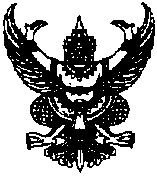 